государственное автономное профессиональное образовательное учреждение Новосибирской области«Новосибирский колледж парикмахерского искусства»Методические РЕКОМЕНДАЦИИпо выполнению курсовой работы по профессиональному модулю ПМ.01. «Предоставление современных парикмахерских услуг» для специальности 43.02.13 Технология парикмахерского  искусстваНовосибирск, 2022УДК 377ББК 37.279.64Методические рекомендации по выполнению и защите курсовой работы по профессиональному модулю ПМ.01. Предоставление современных парикмахерских услуг для специальности СПО 43.02.13 Технология парикмахерского искусства/ Под ред. Лариной О.А., Грицай Л.А., Слепцовой О.К. - Новосибирск, ГАПОУ НСО «Новосибирский колледж парикмахерского искусства»,  2022. Методические рекомендации составлены на основе требований ФГОС СПО в соответствии с программой подготовки специалистов среднего звена по специальности СПО 43.02.13 Технология парикмахерского искусства, рассмотрены на заседании методической комиссии,  рекомендованы к печати решением Методического совета.Для  обучающихся по специальности СПО 43.02.13 Технология парикмахерского искусстваРазработчики: Ларина О.А., преподаватель 1 КК  Грицай Л.А., мастер п/о ВКК  Слепцова О.К., преподаватель ВККПОЯСНИТЕЛЬНАЯ ЗАПИСКАСогласно Положению об организации выполнения и защиты курсовой работы в ГАПОУ НСО «Новосибирский колледж парикмахерского искусства», курсовая работа является одним из основных видов учебных занятий обучающихся.Выполнение обучающимися курсовой работы осуществляется на заключительном этапе изучения междисциплинарного курса профессионального модуля, в ходе которого осуществляется обучение применению полученных знаний и умений при решении комплексных задач, связанных со сферой профессиональной деятельности будущих специалистов или видом профессиональной деятельности.Выполнение обучающимися курсовой работы проводится с целью:систематизации и закрепления полученных теоретических знаний и практических   умений;углубления теоретических знаний в соответствии с заданной темой;формирования умений применять теоретические знания при решении поставленных вопросов;формирования умений применять справочную, нормативную и правовую информацию;развитие творческой инициативы, самостоятельности, ответственности и организованности;-	подготовки к государственной итоговой аттестации.Обучающиеся специальности СПО 43.02.13 Технология парикмахерского искусства выполняют курсовую работу по профессиональному модулю ПМ.01. Предоставление современных парикмахерских услуг, в рамках изучения междисциплинарного курса МДК. 01.01 Современные технологии парикмахерского искусства. В процессе работы над курсовой работой обучающиеся должны:использовать знания и умения, полученные по МДК и другим учебным дисциплинам («История изобразительного искусства», «Рисунок и живопись», «Пластическая анатомия», «Основы анатомии и физиологии кожи и волос», «Санитария и гигиена парикмахерских услуг», «Материаловедение»);приобрести навыки пользования    различными   информационными источниками  (справочной  и  специальной  литературой,   журналами, материалами семинаров, мастер-классов по современным технологиям парикмахерских услуг);продемонстрировать овладение навыками деятельности  парикмахера-модельера в рамках профессионального модуля.Курсовая работа выполняется в сроки, определенные учебным планом колледжа и рабочей программой по МДК.При оценке работы обучающегося учитывается качество и самостоятельность ее выполнения, полнота разработки темы, оригинальность решения, теоретическая и практическая значимость результатов, объем работы, внешнее оформление, усвоение основного материала, сдача работы и ее разделов в срок.ТЕМАТИКА КУРСОВЫХ РАБОТТематика курсовых работ разрабатывается преподавателями колледжа, преподающими МДК, рассматривается и принимается методической комиссией  преподавателей и мастеров профессиональной подготовки, при необходимости  согласовывается с работодателями и социальными партнерами,  утверждается зам. директора по учебно-производственной работе. Темы курсовых работ должны соответствовать рекомендованной тематике, приведенной в настоящих материалах и в рабочей программе профессионального модуля.Тема курсовой работы может быть предложена обучающимся при условии обосновании ее целесообразности, может быть связана с программой производственной  практики обучающегося.  Курсовая работа может стать составной частью (главой) выпускной квалификационной работы.Примерная тематика курсовых работ1. Разработка и выполнение мужской стрижки и окрашивания с использованием семи-перманентного красителя с укладкой волос на основе современных тенденций моды.2. Разработка и выполнение женской стрижки и окрашивания волос с использованием красителя фирма ESTEL Professional, укладка волос на основе актуальных технологий.3. Разработка и выполнение женской стрижки, вида окрашивания волос «блондирование» с тонированием, укладка волос с эффектом кудрей на основе современных трендов.4. Разработка и выполнение женской стрижки, окрашивание с использованием деми-перманентного красителя, укладка волос с эффектом локонов на основе современных тенденций моды.5. Разработка и выполнение женской стрижки, окрашивание с использованием перманентного красителя, укладка волос с элементом «холодной» волны на основе современных тенденций моды.6. Разработка и выполнение стрижки с применением осветления волос перманентными красителями, укладка волос гладкой текстуры на основе современных трендов.7. Разработка и выполнение женской стрижки, окрашивание с использованием техники «Балаяж», укладка волос с эффектом локонов на основе современных тенденций моды.8. Разработка и выполнение женской стрижки, окрашивание с использованием техники «Шатуш», укладка с эффектом локонов на основе современных трендов.9. Разработка и выполнение женской стрижки, модного вида окрашивания волос в технике «Air Touch», укладка волос на основе современных тенденций моды.10. Разработка и выполнение женской стрижки, окрашивание с использованием блондирующих и тонирующих красителей, укладка волос с эффектом кудрей на основе современных трендов.11.  Разработка и выполнение мужской стрижки по фотографии с окрашиванием волос, укладка на основе современных тенденций моды.12. Разработка и выполнение женской стрижки по фотографии с окрашиванием волос, укладка волос на основе актуальных технологий.13. Разработка и выполнение мужской стрижки с дизайном бороды и усов, укладка волос на основе современных трендов.14. Разработка и выполнение мужской классической стрижки с окрашиванием, укладка на основе современных тенденций моды.15. Разработка и выполнение женской стрижки, модного вида «Блочного» окрашивания с укладкой волос на основе современных тенденций моды.16. Разработка и выполнение женской стрижки, окрашивание в технике «Трафарет» с укладкой волос комбинированной текстуры на основе современных тенденций моды.17. Разработка и выполнение классической женской прически с окрашиванием деми-перманентным красителем на основе горячей укладки волос с применением разных видов электрощипцов.18. Разработка и выполнение свадебной прически с учетом современных тенденций моды, окрашивание волос в натуральный тон.19. Разработка и выполнение зрелищной прически с учетом современных тенденций моды и окрашиванием волос в яркие тона.20. Разработка и выполнение конкурсной женской прически с  применением разных видов электрощипцов и окрашиванием волос в актуальных техниках. 21. Разработка и выполнение  женской причёски с элементами сложного плетения, окрашивание с использованием деми-перманентного красителя на основе современных тенденций моды.22. Разработка и выполнение женской стрижки, окрашивание с использованием свободных техник мелирования, укладка с эффектом локонов на основе современных тенденций моды.23. Разработка и выполнение женской стрижки, окрашивание в яркие тона, укладка волос с эффектом «ломанной» текстуры  на основе современных тенденций моды. 24. Разработка и выполнение женской стрижки, окрашивание с использованием перманентного красителя, укладка «афрокудри»  на основе современных тенденций моды.25. Разработка и выполнение женской стрижки, окрашивание с использованием блондирующих красителей и пигментов прямого действия, укладка комбинированной текстуры и на основе современных тенденций моды.26. Разработка и выполнение женской стрижки,   биозавивка волос с применением современных профессиональных препаратов (по выбору),  укладка волос  с учётом актуальных технологий.27. Разработка и выполнение комбинированной химической завивки на длинных волосах, с применением SPA-ухода современными профессиональными препаратами (по выбору) и   укладкой  волос  с учётом актуальных тенденций.28. Разработка и выполнение мужской стрижки с биозавивкой волос современными профессиональными препаратами (по выбору) и укладкой волос с учётом актуальных технологий.29. Разработка и выполнение женской стрижки с кератиновым выпрямлением волос на основе профессиональных препаратов (по выбору)  с учётом современных тенденций моды.30. Разработка и выполнение мужской стрижки, частичная химическая завивка волос с применением профессиональных препаратов (по выбору), укладка волос  с учётом современных тенденций моды.31. Разработка и выполнение женской стрижки, с перманентным выпрямлением волос   на основе современных профессиональных препаратов (по выбору), укладка волос  с учётом актуальных технологий.32. Разработка и выполнение женской стрижки с последующим современным уходовым комплексом по восстановлению поврежденных волос на основе профессиональных препаратов (по выбору) с укладкой волос. Содержание и оформление курсовых работОформление текста работы. Текст должен быть выполнен качественно, с применением печатающих устройств в текстовом редакторе Microsoft Office Word 2010 или более ранней версии. Формат страницы - А 4; шрифт – Times New Roman; кегль – 14; межстрочный интервал – 1,5. Выравнивание по ширине, отступ слева (абзац) - 1,25. Текст следует размещать на одной стороне листа бумаги с соблюдением следующих размеров полей: левое – 30 мм, правое – 15 мм, верхнее –20 мм, нижнее - 20 мм.Общий объём – 30-40 страниц печатного текста, исключая пробелы, рисунки, схемы и приложения. При оформлении работы необходимо соблюдать равномерную плотность, контрастность и чёткость изображения по всей работе. Не должно быть помарок, сокращения слов, за исключением общепринятых.Страницы текста нумеруют арабскими цифрами внизу справа размером шрифта – 11 пт. По всему тексту соблюдается сквозная нумерация. Номера титульного листа, задания на курсовую работу, плана-графика выполнения курсовой работы, отзыва от мастера, содержания  не проставляются, но включаются в общую нумерацию. Нумерация начинается с «ВВЕДЕНИЕ», страница № 6 (или более, если отзыв или содержание составляют более 1 страницы). Все структурные элементы работы: введение, главы основной части (теоретические и практические), заключение, глоссарий, список используемой литературы, приложения должны начинаться с новой страницы. Заголовки структурных элементов печатают прописными буквами (полужирное начертание) и  располагают по центру страницы. Точки в конце заголовков не ставятся, заголовки не подчеркиваются. Переносы слов во всех заголовках не допускаются.Оформление глав и параграфов. Каждая глава начинается с новой страницы. Названия глав прописываются полужирным шрифтом (размер – 16). Расстояние между названиями главы и параграфа должно быть равно 12 пт. Расстояние между названием параграфа и последующим текстом должно быть равно 24 пт. Заголовки параграфов пишутся строчными буквами (первая буква заголовка параграфа заглавная), полужирное начертание и выравниваются по центру листа. Если заголовок или подзаголовок включает несколько предложений, их разделяют точкой. В конце названия параграфа точка не ставится.Главы работы должны иметь порядковую нумерацию и обозначаться арабскими цифрами с точкой.  Параграфы должны иметь порядковую нумерацию в пределах каждой главы. Номер включает номер главы и порядковый номер параграфа, отделённый точкой, например: 1.1, 1.2, 2.1, 2.2 и т.д. Точка в конце номера не ставится. Например:  ----------------------------------------------------------------------------------ГЛАВА 1. ИССЛЕДОВАНИЯ ТЕХНОЛОГИИ ПРИЧЕСКИПонятие прически и ее типыОдной из наиболее востребованных услуг, оказываемых в парикмахерских и салонах, остается прическа. ------------------------------------------------------------------------------------                  Оформление содержания работы.Содержание работы (курсовой или дипломной) – это нумерация разделов, подразделов и других частей. После титульного листа помещают страницы с заданием на курсовую, планом-графиком выполнения курсовой работы, отзывом. Страница (страницы) содержания размещается после отзыва перед основным текстом. Для создания содержания необходимо воспользоваться автособираемой формой, которая заполняется автоматически.Для этого заголовкам должны быть присвоены соответствующие уровни (Уровень 1 – название раздела (Заголовок 1), уровень 2 – подраздела (Заголовок 2), уровень 3 – наименование более мелкой части (Заголовок 3), листы пронумерованы.Оформление табличного материала. Цифровой материал, сопоставление и выявление определённых закономерностей оформляют в виде таблиц. Таблица представляет собой такой способ подачи информации, при котором цифровой или текстовый материал группируется в графы, ограниченные одна от другой вертикальными и горизонтальными линиями. Обычно таблица состоит из следующих элементов: порядкового номера, тематического заголовка, заголовков вертикальных граф (шапка таблицы), горизонтальных и вертикальных граф (основной части). Все таблицы, если их несколько, нумеруются арабскими цифрами, без указания знака номера, нумерация сквозная. Номер таблицы размещают по правому краю над заголовком таблицы после слова "Таблица...", например, Таблица 1, Таблица 2. Тематические заголовки располагают по центру страницы и пишут с прописной буквы без точки в конце. Если шапка таблицы громоздкая, допускается ее не повторять. В этом случае пронумеровывают столбцы и повторяют их нумерацию на следующих страницах, с написанием пометки «Продолжение таблицы 1», заголовок таблицы не повторяют. В таблице не должно быть пустых граф. Если цифровые или иные данные в графе не приводятся, то ставится тире. Все приводимые в таблице данные должны быть достоверны, однородны и сопоставимы. Ссылки по тексту на таблицы оформляются: (Табл.1). Шрифт громоздкой таблицы может быть уменьшен до 12 размера и в данном случае так же употребляется одинарный интервал между строками. Последовательность оформления по тексту, таблиц:  	Текст	   «enter»          таблица	  «enter»          текст-----------------------------------------------------------------------------------Таблица 1Технологическая последовательность выполнения работы------------------------------------------------------------------------------------Оформление иллюстраций. Иллюстрации (рисунки, графики, диаграммы, эскизы, чертежи и т.д.) располагаются в курсовой работе непосредственно после текста, в котором они упоминаются впервые, или на следующей странице. Все иллюстрации должны быть пронумерованы (внизу, по центру). Нумерация сквозная, т.е. через всю работу. Например: 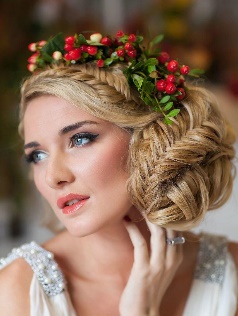 Рисунок 1. Прическа в фольклорном стилеВсе иллюстрации необходимо снабжать надписью, которая должна содержать 3 элемента: наименование графического сюжета, обозначаемого словом "Рисунок"; – порядковый номер иллюстрации, который указывается без знака номера арабскими цифрами, например: "Рисунок 1", "Рисунок 2" и т.д. После номера ставится точка. Если иллюстрация в работе единственная, то она не нумеруется; тематический заголовок иллюстрации, содержащий текст с характеристикой изображаемого в краткой форме.Аналогично оформляются и другие виды иллюстративного материала, такие как диаграмма, схема, график, фотография и т.д. Иллюстрация выполняется на одной странице.Ссылки по тексту на рисунки оформляются: (Рис.1).Оформление формул. Формулы выделяются из текста в отдельную строку, располагаются по центру. Выше и ниже каждой формулы должна быть оставлена одна свободная строка. Если формула не умещается в одну строку, она переносится после знаков: равенства (=), сложения (+), вычитания (-), умножения (х), деления (:), других математических знаков. Нумеровать следует наиболее важные формулы, на которые имеются ссылки в последующем тексте. Не рекомендуется нумеровать формулы, на которые нет ссылок в тексте. Порядковые номера формул обозначают арабскими цифрами в круглых скобках, у правого края страницы. Пояснение значений символов и числовых коэффициентов приводится непосредственно под формулой в той же последовательности, в которой они даны в формуле. Значение каждого символа и числового коэффициента следует давать с новой строки. Первую строку пояснения начинают со слова "где" без двоеточия. В последней строке пояснения указывается источник.Оформление справочно-библиографического аппарата. Успешное выполнение работы предполагает обстоятельное и творческое изучение специальной литературы по проблеме исследования. Список использованных источников - это подлинный источниковедческий отчет автора о проделанной работе, по которому можно судить об уровне проведенного исследования. Литература по теме работы может быть подобрана обучающимся при помощи каталогов, картотек и библиографических указателей библиотек. При подборе источников необходимо изучить все виды изданий по исследуемой проблеме: монографии, сборники научных трудов и материалы научных конференций, учебники, учебные пособия, диссертации, периодические издания, законодательные и нормативные акты и т.д. Следует также обращать внимание на ссылки в тексте (авторитетные источники), имеющиеся в монографиях и статьях. Необходимо изучить профессиональные  издания последних лет, так как в них наиболее полно освещена теория и практика исследуемой темы. Не менее важным является анализ существующих нормативно-правовых актов: международных договоров, соглашений, конвенций, документов, принятых в рамках межправительственных организаций и на международных конференциях, национального законодательства государств. Поиск необходимого материала можно осуществлять  и с помощью поисковых систем Интернет, а также в справочно-правовых информационных системах «Консультант», «Гарант» и др.В процессе изучения материалов по теме работы обучающийся выбирает наиболее важные, весомые высказывания, основные идеи, которые необходимо процитировать. Проработка источников сопровождается выписками, конспектированием. Выписки из текста делают обычно дословно, в виде цитаты. Академический этикет требует точно воспроизводить цитируемый текст, т.к. сокращение может исказить смысл, который был в нее вложен автором. При выписке необходимой информации целесообразно фиксировать, из какого источника заимствован материал. Поэтому следует сразу же делать ссылки: автор, название издания, место издания, издательство, год издания, номер страницы. Список использованных источников должен охватывать не менее 15 различных материалов по изученной теме. 	Основное требование к составлению списка использованных источников – единообразное оформление и соблюдение ГОСТ:- ГОСТ 7.32-2001 «Отчет о научно исследовательской работе. Структура и правила оформления»;- ГОСТ Р 7.0.100- 2018 «Библиографическая запись. Библиографическое описание. Общие требования и правила составления»;-  ГОСТ Р 7.097-2016 «Организационно -распорядительная
документация. Требования к оформлению документов»;- ГОСТ 7.80-2000 «Библиографическая запись. Заголовок: общие требования и правила составления»; - ГОСТ Р7.0.5-2008 «Библиографическая ссылка. Общие требования и правила составления».По стандарту в списке использованных источников должны быть максимально сокращены все слова, кроме основного заглавия (названия документа). Используется литература не старше 5 лет от нынешнего года написания курсовой работы.Список литературы оформляется по следующему порядку:Законодательные и нормативные материалы.Книга под фамилией автора.Электронные ресурсы.Статьи из журнала или газеты.Официальные документы занимают в списке литературы особое место. Они всегда ставятся в начале списка в определенном порядке:Конституции;Кодексы;Законы;Указы Президента;Постановления Правительства;Другие нормативные акты (письма, приказы и т. д.).Внутри каждой группы документы располагаются в хронологическом порядке.При наличии в списке источников на других языках, кроме русского, образуется дополнительный алфавитный ряд, т. е. литература на иностранных языках ставится в конце списка после литературы на русском языке. При этом библиографические записи на иностранных европейских языках объединяются в один ряд.В тексте работы ссылки  оформляются следующим образом: [6, С.15]: первая цифра (6) означает  номер расположения данного документа в списке  использованных источников, а вторая  (С.15) – на какой странице находится данный материал. Пример: -----------------------------------------------------------------------------------Расчесываем волосы вниз. Отделяем участок волос в 5-ти см от теменной зоны до затылка и заплетаем косу "колосок". Оставшиеся пряди с правой стороны расчесываем и заплетаем их с подплетом к косе. [1, С.25] -----------------------------------------------------------------------------------Таким образом, курсовая  работа должна включать:Титульный листЗадание НА курсовую РАБОТУплан-график выполнения отзывСодержаниеВведениеОсновная часть (Глава 1, 2, 3).ЗаключениеглоссарийСписок использованной литературыПриложенияСтруктурные разделы работы с 1 по 10 включительно должны быть сгруппированы в указанной последовательности. Основная часть обычно состоит из двух глав – теоретической и практической.При сдаче работы к ней прикладываются документы:План-график выполнения работы Отзыв руководителя Они размещаются между заданием на курсовую работу и содержанием.Содержание СТРУКТУРНЫХ ЭЛЕМЕНТОв курсовой работы и рекомендации по их выполнениюВВЕДЕНИЕВо введении следует дать краткую историческую справку по проблеме обработки волос, обозначенной в задании, раскрыть актуальность и современное значение темы работы и сформулировать цель работы. Определить объект и предмет исследования. Поставить соответствующие задачи, определить гипотезу (планируемый результат). Обозначить методы исследования. ГЛАВА 1. ТЕОРЕТИЧЕСКАЯ ЧАСТЬ (название главы меняется в соответствии с темой работы, например, ГЛАВА 1. ИССЛЕДОВАНИЯ ТЕХНОЛОГИИ  ВЕЧЕРНЕЙ ПРИЧЕСКИПараграфы главы могут иметь различные названия в соответствии с темой работы и должны в полной мере раскрывать тему работы. Количество параграфов определяется самостоятельно, исходя из темы работы и структурности изложения информации. Один параграф не может быть по объёму информации меньше двух полных печатных страниц текста формата А-4.  В параграфах теоретической части следует указать (перечислить) в соответствии с тематикой курсовой существующие виды и приемы выполнения стрижек, дать характеристику методам окрашивания волос и видам красителей, перечислить виды и методы перманентной завивки волос, дать перечень применяемых способов укладки волос, указать элементы прически, получаемые с помощью укладки волос, дать характеристику стилям, видам, типам причесок. На усмотрение автора курсовой может быть добавлена иная информация, раскрывающая тему работы.Особое внимание в теоретической части работы следует уделить рассмотрению модных, актуальных, современных направлений в парикмахерском искусстве.Ниже приведены примерные названия параграфов работы.Общие сведения о парикмахерской услугеВ данном параграфе работы рассматривают основные понятия, базовые термины и способы выполнения того или иного вида парикмахерских работ. 1.2. Модные направления в парикмахерском искусстве Рассматривают современные направления в парикмахерском искусстве в соответствии с темой работы.1.3. Современные средства парфюмерно-косметической промышленности  Включает обзор современных средств парфюмерно-косметической промышленности, применяемых при выполнении рассматриваемой технологии.1.4. Технологические правила выполнения парикмахерской работы (правила техники безопасности и охраны труда)В данном параграфе указывают перечень выполняемых работ и для каждой из них описывают стандартную технику безопасности. Также в этом параграфе необходимо раскрыть санитарные правила и нормы для проведения парикмахерских работ в соответствии с требованиями СП.  ГЛАВА 2. ПРАКТИЧЕСКАЯ ЧАСТЬ (название главы меняется в соответствии с темой работы, например, ГЛАВА 2. РАЗРАБОТКА И ВЫПОЛНЕНИЕ ВЕЧЕРНЕЙ ПРИЧЕСКИ)Параграфы главы могут иметь различные названия и должны в полной мере раскрывать тему работы. Вторая глава работы начинается с нового листа. Ниже приведены примерные названия параграфов работы и их содержание.2.1. Характеристика клиента (варианты названий параграфа: 2.1 Анализ внешних данных модели, 2.1 Диагностика внешности клиента, 2.1. Диагностика волос модели)Параграф должен содержать полные данные о модели на которой будет выполняться практическая часть курсовой работы – пол, возраст, телосложение, особенности строения лица (его деталей) и головы, стиль модели и предпочтения.В параграфе приводится полная диагностика волос головы и оформляется в форме таблицы. Столбцы таблицы могут меняться и иметь различные названия. Также следует обратить внимание на длину и цвет волос. Таблица 2Диагностика волос головыВ завершении параграфа следует дать описание рекомендуемым парикмахерским услугам, которые будут выполняться далее в практической части. 2.2. Характеристика применяемых материаловВыбор препаратов осуществляется с учетом индивидуальных особенностей модели. При этом в случае необходимости проводится проба на индивидуальную чувствительность кожи и волос к определенным препаратам, что отражается в тексте параграфа. В завершении параграфа дается перечень рекомендуемых препаратов с указанием фирм-изготовителей и краткой характеристикой основных свойств. Может быть описана технология приготовления препаратов. Эта часть параграфа может быть оформлена в виде таблицы.Таблица 3Перечень используемых материаловПример заполнения таблицы 3:2.3. Аппаратура, инструменты и приспособления для парикмахерских  работВ параграфе приводится перечень аппаратов, инструментов и приспособлений с указанием их назначения в проектируемом процессе и основных технических характеристик. Наиболее интересные из них могут быть представлены рисунками, схемами, фотографиями. Параграф может быть оформлен в виде таблицы.Таблица 4Техническая характеристика парикмахерского оборудованияТаблица 5Технические характеристики инструментов, принадлежностей, аксессуаровСледующие параграфы включаются в курсовую работу в зависимости от выбранной темы.2.4. Технология стрижки волос  (в заголовке параграфа следует указать название или характеристику стрижки – пример: Технология стрижки волос комбинированной формы или Технология стрижки волос «Боб-каре»)Сначала следует указать подготовительные работы, выполняемые перед стрижкой волос, затем кратко охарактеризовать технологический процесс проектируемой стрижки. Параграф может быть оформлен в виде таблицы.     Таблица 6Технологическая последовательность выполнения работыВ завершении параграфа следует указать заключительные работы.2.5. Технология окрашивания волос(в заголовке параграфа следует указать название или характеристику вида окрашивания – пример: Технология окрашивания волос красителем 2 группы фирмы Estel   или Технология окрашивания волос методом мелирование)В данном параграфе нужно обосновать выбор проектируемой технологии окрашивания волос. Затем следует описать подготовительные работы. Далее дается краткая характеристика выбранной технологии окрашивания волос с показом приемов нанесения красящего состава на волосы - на схемах, рисунках, фотографиях. Параграф может быть оформлен в виде таблицы.Таблица 7Технологическая последовательность выполнения работыВ завершении параграфа следует описать заключительные работы после окрашивания волос.2.6 Технология перманентной завивки волос(в заголовке параграфа следует указать название или характеристику перманентной завивки   – пример: Технология частичной перманентной завивки волос  или Технология перманентной завивки волос с применением препаратов фирмы Estel Professional)Сначала следует обосновать выбор проектируемой технологии перманентной завивки. Затем следует описать подготовительные работы.  После этого требуется кратко охарактеризовать выбранную технологию  завивки волос. Привести схему накручивания волос, а также рисунки и фотографии, иллюстрирующие текст. Параграф может быть оформлен в виде таблицы (инструкционно-технологической карты).                                    Таблица 8Технологическая последовательность выполнения работыПосле инструкционно-технологической карты выполнения работы следует дать характеристику заключительным работам.Технология укладки (прически) волос (в заголовке параграфа следует указать название или характеристику укладки (прически) – пример:Технология укладки волос с элементом локоны или Технология прически в фольклорном стиле)В начале параграфа следует описать подготовительные работы. Затем описывают проектируемую технологию укладки волос, приводят схему накручивания, включают рисунки и фотографии, иллюстрирующие рекомендуемые приемы укладки волос. При необходимости описывают применение стайлинга в процессе и/или после укладки волос, указывают используемые препараты (лак, воск, гель и т.п.). Параграф может быть оформлен в виде таблицы.Таблица 9Технологическая последовательность выполнения работыВ конце параграфа следует описать заключительные работы после выполнения укладки (прически) волос.Рекомендации для домашнего ухода за волосамиВ параграфе следует рассмотреть рекомендуемый уход за волосами для клиента после оказания парикмахерских услуг. Следует перечислить средства парфюмерно-косметической промышленной для домашнего ухода. Средства должны быть профессиональных парикмахерских фирм. Также следует указать правила ухода за волосами и рекомендовать парикмахерские услуги, процедуры для правильного ухода за волосами клиента. ЗАКЛЮЧЕНИЕВ заключении необходимо представить выводы о результатах проведенного исследования. Отметить достижение поставленной цели работы. Провести анализ способов решения задач, Дать оценку доказательства гипотезы. Привести рекомендации использования материалов работы в профессиональной деятельности. Заключение – это демонстрация тех результатов, которых вы достигли при написании своей работы. По своей сути оно представляет собой перечень наиболее интересных и важных выводов вашего исследования.ГЛОССАРИЙГлоссарий терминов состоит из тематического словаря используемых в курсовой работе терминов и понятий, каждое понятие или термин должны быть определены. Термины располагают в алфавитном порядке, каждый термин – с красной строки (отступ – 1,25). Интервал между строками – 1,5.ПРИЛОЖЕНИЕПриложение включает графическое представление выполняемой работы:  планируемый результат выполняемой работы –фотографии образцов (предполагаемого результата),  разработанная на их основе схема (эскиз) прически в одном или нескольких ракурсах; фотография модели до выполнения работы; фотографии результатов промежуточных этапов – окрашивание, стрижка, укладка стрижки, прическа – в зависимости от задания; фотография выполненной работы (конечный результат, итог задания); сравнение планируемого и конечного результата.Объем всего приложения составляет от семи до десяти листов.  Фотографии отражают каждый этап работы, выполняются в различных ракурсах. Также в приложение включают схемы выполнения работы, инструкционно-технологические карты, при необходимости – индивидуальные карты клиента, анкеты, данные опросов, диаграммы и т.д. Приложения должны иметь буквенное обозначение (А, Б, В и т.д.)  и быть подписанными.Пример:------------------------------------------------------------------------------------Приложение АОбщий вид укладки волос с применением бигудиРЕКОМЕНДУЕМАЯ ЛИТЕРАТУРАОсновная литература:Санитарные правила СП 2.1.3678 - 20 «Санитарно-эпидемиологические требования к эксплуатации помещений, зданий, сооружений, оборудования и транспорта, а также условиям деятельности хозяйствующих субъектов, осуществляющих продажу товаров, выполнение работ или оказание услуг» (утв. Постановлением Главного государственного санитарного врача РФ от 24.12.2020 № 44, зарег. в Минюсте России 30.12.2020 № 61953). – URL: https://www.rospotrebnadzor.ru/files/news/SP2.1. 3678-20_uslugi.pdfТехническое описание. Парикмахерское искусство// WSR 2020_TD29_EN. – Москва, 2020.   [Эл. ресурс].Беспалова Т.И. Основы художественного проектирования прически. Специальный рисунок [Текст] / Т.И Беспалова. Т.И – М.: ИЦ Академия, 2017.Васильева Н.И. Технология выполнения постижерных изделий из натуральных и искусственных волос. Учебник/  Н.И. Васильева.  – М.: ИЦ Академия, 2020. – 160 с.Королева С.И. Моделирование причесок с учетом актуальных тенденций моды [Текст] / Королева С.И – М.: ИЦ Академия, 2018.Масленникова Л.В. Технология выполнения стрижек и укладок. – М.: ИЦ Академия, 2018.Парикмахерское искусство. Материаловедение: учебник для студ.  образоват. учреждений сред.проф. образования [Текст] / (Кузнецова А.В. и др.). – М.: ИЦ «Академия», 2018. – 208 с. Плотникова И.Ю., Черниченко Т.А. Технология парикмахерских работ: учебник для нач. проф. обр. [Текст] /  И.Ю. Плотникова.  – М.: ИЦ «Академия», 2018. – 188 с.Чалова Л.Д. Санитария и гигиена парикмахерских услуг: учебник для студ. сред.проф. образования [Текст] /Л.Д.Чалова, С.А.Галиева, А.В.Уколова. – М.: Изд. центр «Академия», 2018. Шаменкова Т.Ю. Технология выполнения окрашивания волос и химической (перманентной) завивки: Учебник [Текст] /  Шаменкова Т.Ю. – М.: ИЦ Академия, 2018.Электронные издания (электронные ресурсы):Форум парикмахеров - режим доступа: www.parikmaher.net.ru; Профессиональная Парикмахерская Газета - режим доступа: http://gazeta-p.ru/;Форум Парикмахеров - режим доступа: http://parikmaher.net.ru/;Форум парикмахеров - режим доступа: http://www.hairforum.ru/;Портал индустрии красоты - режим доступа: http://www.hairlife.ru.Периодические издания:Журнал «Долорес. Прически. Косметика. Мода»: ежеквартальный журнал Союза парикмахеров и косметологов России [Текст] [Электр. версия]  / учредитель ООО «Издательский дом «Долорес»». -  2018-2022. – URL:    http://www.iddolores.ru/   Журнал «Парикмахер-стилист-визажист» [Электр. версия]. - М.: ИД «Панорама», 2018-2022. - URL: http://panor.ru/magazines/parikmakher-stilist-vizazhist/numbers/ Журнал Hairs how [Электр. версия].  –  М.: ООО «Бизнес Бьюти», 2018-2022. - URL: http://hair.su/zhurnaly/ Журнал «Стильные прически». –  М.: АО «КОНЛИГА МЕДИА», 2018-2022. - URL: http://www.konliga.ru/,  http://jurnali-online.ru/stilnye-pricheski Журнал ESTEL HAUTE COUTURE. – СПб.: ООО «ЮНИКОСМЕТИК» 2018-2022. – URL: https://www.estel.pro/ Журнал ELLE.RU: женский он-лайн журнал о моде. – 2018-2022. - URL: https://www.elle.ru/,  http://100pdf.net/zhurnali-dlya-zhenschin/elle/   ПриложенияГосударственное автономное профессиональное образовательное учреждение Новосибирской области «Новосибирский колледж парикмахерского искусства»КУРСОВАЯ РАБОТАТема: _____________________________________________________________________________________________________________________________________________________________________МДК:  01.01. Современные технологии парикмахерского искусства                          Обучающийся группы	___	          	         /	__________/                                                             (подпись)        (Фамилия, И.О.)Специальность 43.02.13.Технология парикмахерского искусстваРуководитель 				/	____________/			     (подпись)                       (Фамилия, И.О.)Допустить к защите:Зам.директора по УПР			/                       	/ Руководитель МК преподавателей и мастеров профессиональной подготовки                             ___________/_________________/                          Оценка 					Дата 			Новосибирск, 20____ЗАДАНИЕ НА КУРСОВУЮ РАБОТУобучающемуся ГАПОУ НСО «Новосибирский колледж парикмахерского искусства»(Фамилия, имя, отчество)Содержание заданияДата выдачи задания 					20___ г.Срок сдачи курсовой работы				20___г.Обучающийся 			/				/Руководитель 				/_________________/ПЛАН-ГРАФИКвыполнения курсовой работыСпециальность 43.02.13  Технология парикмахерского искусстваГруппа  	 		 Ф.И.О. обучающегося 					_____Тема курсовой работы _________________________________Утверждена на заседании МК преподавателей и мастеров профессиональной подготовки                             от 			 г. протокол № 	 	    Дата 			 	Подпись обучающегося 			Дата 			 	Подпись руководителя 		 ОТЗЫВна выполненную курсовую работуФ.И.О. 								Группа 								Специальность 							1. Тема задания 																2. Отношение обучающегося к работе в период написания курсовой работы  _____________________________________________________3. Качество курсовой работы:а) Соответствие выполненной работы заданию, полнота исполнения _______________________________________________б) Качество теоретической части________________________в) Качество практической части _________________________4. Грамотность составления и оформления курсовой работы5. Предлагаемая оценка курсовой работы6. Фамилия, имя, отчество руководителяДата ___________  	Подпись руководителя	___________	СОДЕРЖАНИЕПояснительная записка .... ………………………………..Тематика курсовых работ…………………………………Содержание и оформление курсовых работ…………….Содержание структурных элементов курсовой работы и  рекомендации по их выполнению  ……………………….Рекомендуемая литература…………….…………………Приложения…………………………………………….…Стр.459172528№п.п.СодержаниеэтаповСхемыЗатрата времени, минПрименяемое оборудование, инструменты, принадлежностиПрименяемый материал123456ТипволосТекстураволосСтруктура волосФактура волосФормаволос№п.п.Наименование материалаФирма-производительТехническая характеристика материалаНазначение№п.п.Наименование материалаФирма-производительТехническая характеристика материалаНазначение1Крем-краскаEstel ProfessionalКрем-краска для волос 8/00 светло-русый для седых волосСтойкое окрашивание  с насыщенным цветом и 100% покрытием седины2ОксидантEstel Professional6% проявляющая эмульсия на основе перекиси водородаРавномерное смешивание с крем-краской и окрашивание волос – тон в тон, на 1 тон светлее, для седых волос –выбрать3…№п.п.Наименование  оборудованияНазначениеФирма-производительГабаритные размеры, ммНапряжение, ВПотребляемая мощность, кВтМасса, кг№ п.п.Наименование и маркаНазначениеМасса, кгГабаритные размерыСоставматериалаСрок службыЭргономические особенности№п.п.Этап работы СодержаниеэтаповСхемыЗатрата времени, минПрименяемое инструменты, приспособления, материалы№п.п.СодержаниеэтаповСхемыЗатрата времени, минПрименяемое оборудование, инструменты, принадлежностиПрименяемый материал№п.п.СодержаниеэтаповСхемыЗатрата времени, минПрименяемое оборудование, инструменты, принадлежностиПрименяемый материал№п.п.СодержаниеэтаповСхемыЗатрата времени, минПрименяемое оборудование, инструменты, принадлежностиПрименяемый материалРАССМОТРЕНОРуководитель МК преподавателей и мастеров профессиональной подготовки _______________ «____»__________20__ г.УТВЕРЖДАЮЗам.директора по УПР_______________ «____»_______________20__ г.№п/пЭтапы работыСроки выполненияВид отчетностиОтметка о выполнении1.2.3.4.5.6.7.8.